MEDITERRANEAN INTERNATIONAL CUPNota de premsa 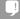 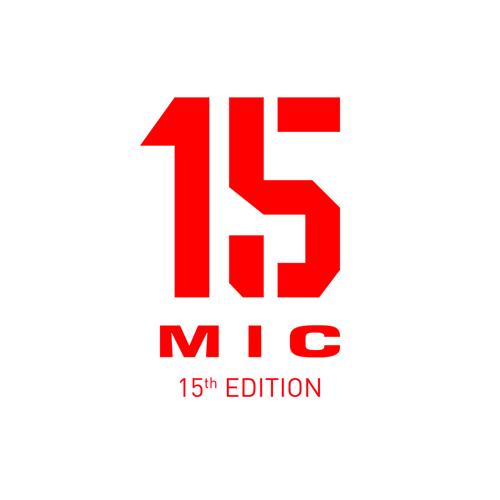 El MIC obre el termini per presentar els treballs de periodisme esportiu al Premi Dani MontesinosEl guardó està dirigit a estudiants de periodisme i el guanyador obtindrà una estada en pràctiques a Gol TelevisióLa 15a edició del Torneig Internacional de Futbol Base MIC – Mediterranean International Cup tornarà a impulsar el periodisme esportiu en el marc del Premi Dani Montesinos. El guardó, que aquest 2015 arriba a la quarta edició, reconeixerà un treball elaborat per un estudiant de periodisme i permet obtenir una estada en pràctiques a Gol Televisió. El termini per presentar les candidatures s’ha obert aquest dijous 12 de febrer i es tancarà el 24 de març.    El Premi de Periodisme Esportiu Dani Montesinos té la voluntat de recordar la figura del periodista de La Sexta, que va morir en accident de trànsit, i donar un impuls d’il·lusió i promoció als joves estudiants perquè puguin sumar experiència en un mitjà de comunicació. Els participants que optin al premi hauran d’entregar un treball periodístic que s’haurà de centrar en la temàtica del futbol base o bé de les categories territorials, en qualsevol de les seves múltiples vessants. Al guardó s’hi podran presentar estudiants de qualsevol dels estudis de grau de Periodisme o bé dels postgraus i màsters de Periodisme Esportiu. Les candidatures es poden realitzar en català o en castellà i en qualsevol format (premsa escrita, premsa digital, fotografia, ràdio o televisió). El treball es pot haver publicat en un mitjà de comunicació o ser fruit d’un treball acadèmic en el marc dels seus estudis. El guardó es va crear l’any 2012 i, en la primera edició, el premi va ser entregat a títol pòstum a Dani Montesinos. El 2013 va ser lliurat al Col·legi de Periodistes de Catalunya com a reconeixement a tots els professionals del periodisme esportiu que han treballat en el torneig MIC des de la primera edició. L’any passat, gràcies a GolT, es va donar un pas més en la definició del Premi de Periodisme Esportiu Dani Montesinos i el guanyador va ser Nacho González. Enguany, es torna a oferir als estudiants la possibilitat de continuar la seva formació com a professional del periodisme esportiu. En la 15a edició del torneig, el premi se seguirà centrant en els joves periodistes. El director del torneig MIC, Juanjo Rovira, ha destacat que “és important que els futurs periodistes esportius mostrin interès en el futbol base, ja que cada edició del MIC els petits futbolistes ens ofereixen una classe magistral de valors i esportivitat”. Juanjo Rovira ha afegit que “el premi té l’objectiu de ser una oportunitat per tots aquells estudiants que volen aprendre i gaudir en una de les seves primeres experiències en mitjans de comunicació”. Les bases del premi es poden consultar al lloc web micfootball.com.Equips i jugadors de primer nivellLa 15a edició del Torneig Internacional de Futbol Base MIC – Mediterranean International Cup se celebrarà entre el 31 de març i el 5 d’abril de 2015 a diverses poblacions de la Costa Brava. L’organització calcula que hi tornaran a participar més de 220 equips procedents d’arreu del món i l’any passat van estar representats al torneig fins a 35 països diferents dels cinc continents. Per les anteriors edicions del MIC hi han passat equips de futbol base de primer nivell i jugadors que actualment centren el panorama futbolístic internacional. És el cas de Leo Messi, Neymar Jr, Gerard Piqué, Sergi Busquets, Marc Bartra, Sergi Roberto i Jordi Alba (FC Barcelona), de Marcelo Vieira i Lucas Silva (Real Madrid CF), de Cesc Fàbregas (Chelsea FC), de Lucas Leiva i Coutinho (Liverpool FC), de Víctor Álvarez (RCD Espanyol), de Lucas Moura (Paris Saint Germain) i de Juan Mata (Manchester United). Costa Brava, 12 de febrer de 2015Més informacióhttp://www.micfootball.com/@torneigmic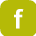 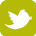 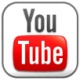 Contacte premsapress@micfootball.com Carme Coll616 490 616Robert Güell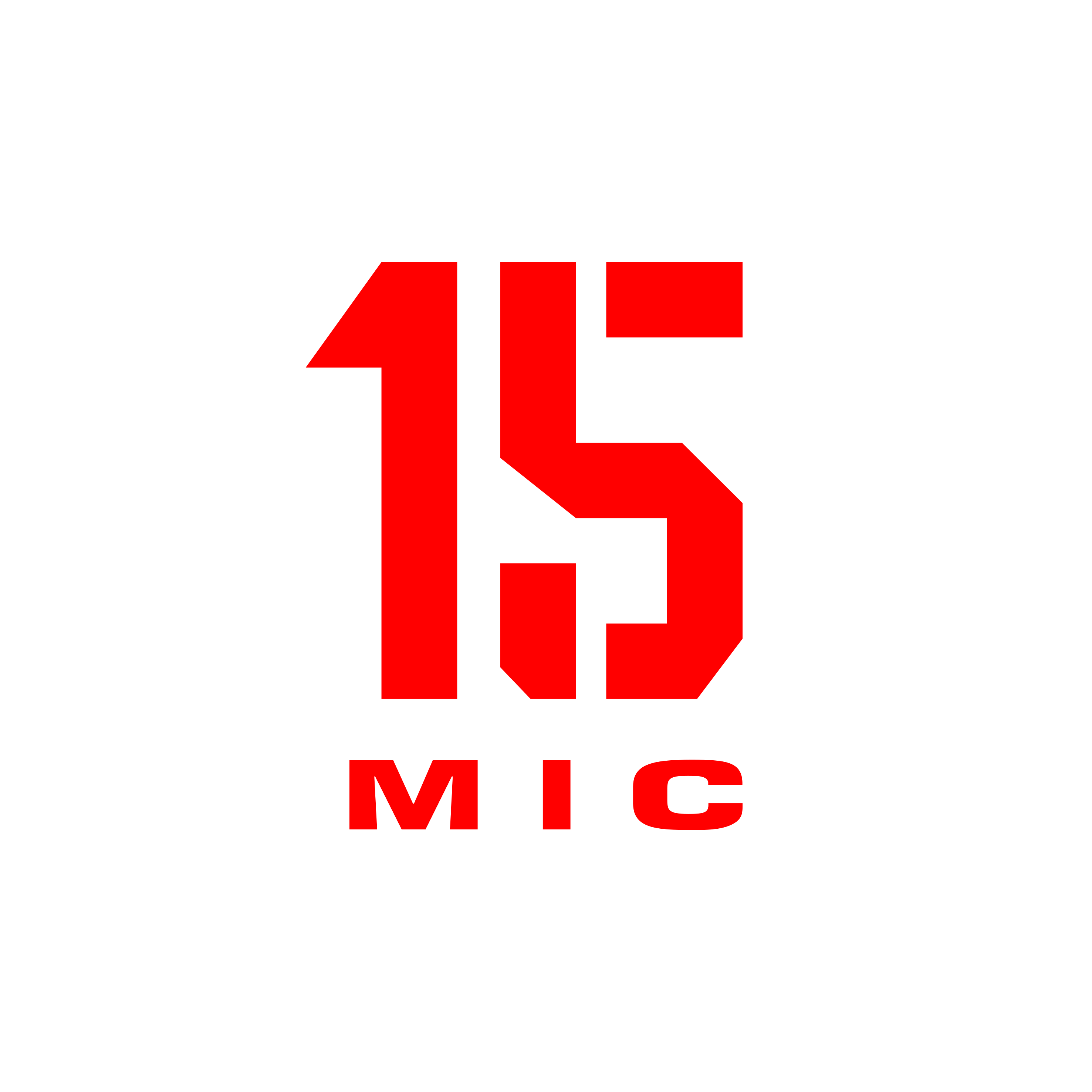   616 772  791OFICINA DE PREMSA MICwww.comunica.catOFICINA DE PREMSA I COMUNICACIÓ972 217 250 · C/ Ramon Turró, 1 · baixos · 17005 Girona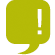 